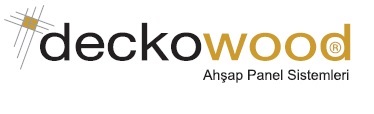 Deckowood DKWP0L1 YANSITICI AKUSTIK AHSAP DUVAR PANEL TEKNIK SARTNAMEBu şartnamede Salon duvarlarında yer alan yansıtıcı ahşap duvar kaplamanın malzeme ve metodları tanımlanmaktadır. Yansıtıcı paneller Deckowood marka, perforasyonsuz model DKWP0L1 Yansıtıcı Ahşap Panel olacaktır. Mevcut mekanda oluşan değişken frekansdaki ses dalgalarının duvar yüzeyine çarparak yansıması ve sesin diğer hacimlere yayılmasına imkan veren 600X1200x18mm ölçülerinde MDF Lam / Kaplamalı  malzemeden üretilmiş derzli paneldir. 3mm derz aralığı merkezden merkeze 16*16 mm düz sıradır. Panel detayı aşağıdaki çizimde gösterilmektedir. Panelin duvara montajı için, dikey de yada yatayda 60 cm.’de bir sabitlenmiş, 40*60*2 mm anti pas boyalı demir kutu profiller ile oluşturulmuş taşıyıcı konstrüksiyon üzerine  ahşap karkaslar terazisinde ve ipinde duvara monte edilecektir. Montaj öncesi alt yapısı bu türlü hazırlanmış duvara bu paneller lamba, zıvanalı sistemi, ya da yabancı çıtalı bağlantılı montaj işlemi yapılacaktır. Montajının yapılması için Lamba Zıvanalı / Kanallı sistemde montaj tel zımba tabanca ve yapıştırıcı ile yapılacaktır.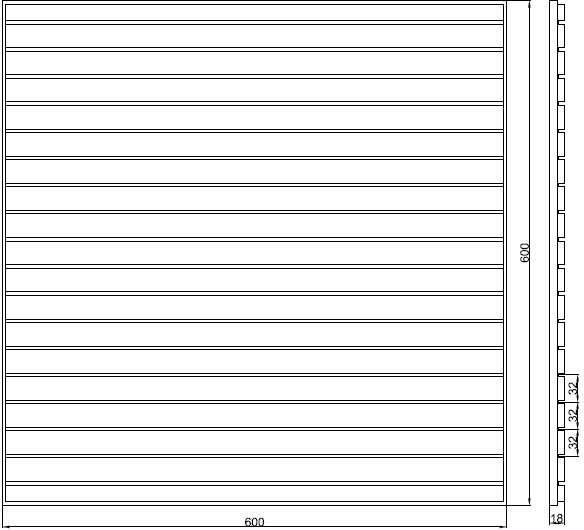 